Инструкция, как иметь доступ к директории «Дистанционное обучение» из дома или любого другого места.Доступ осуществляется через протокол ftp со всеми его недостатками и неудобствами. Максимальное количество одновременных соединений – 20. Поэтому, если вас не пускает на ftp сервер, то нужно просто набраться терпения и подождать.Как подключаться к ftp серверу.Нужно скачать и установить любой нравящийся вам ftp клиент. Их многие десятки разных.URL вместе с логином паролем: ftp://hispec:ghjatccbjyfkmysq0@vt.chuvsu.ru:8821/Или всё по отдельности:URL: ftp://vt.chuvsu.ru/ Порт: 8821Логин: hispecПароль: ghjatccbjyfkmysq0Всё это нужно вбить в соответствующие поля выбранного вами ftp клиента.В настройках соединения нужно обязательно установить пассивный режим, иначе ничего работать не будет.Дополнительно может понадобиться установить кодировку UTF-8, чтобы русские буквы видеть вместо кракозябров.Внимание! Открывать для редактирования файлы прямо на сервере нельзя! Для этого нужный файл надо скопировать к себе, отредактировать его, и потом скопировать обратно отредактированный вариант, заменив старый.Внимание! Из-за того, что количество одновременных соединений ограничено, не держите неиспользуемое подключение слишком долго. Подключайтесь, забирайте файл для редактирования и отключайтесь. Потом снова подключайтесь, копируйте новые/заменяйте старые файлы и отключайтесь.Пример на примере программы FileZillaПример на примере программы FAR3.Если у вас не установлен файл менеджер FAR3, делаем следующие действия, если установлен, то сразу переходим к пункту 4:Открываем любой нравящийся вам браузер, и в строке адреса набираем следующее: farmanager.com/После загрузки сайта, переходим в меню «Загрузить»: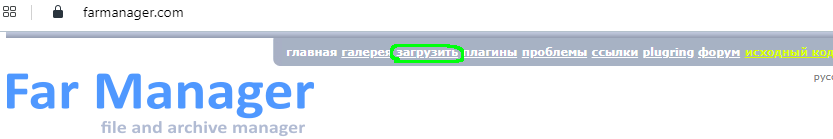 Выбираем вид сборки (стабильную, тестовую), разрядность сборки (на ваш вкус, но x64 не работают на 32-х разрядных сборках windows), а так же тип установщика (архив, для ручной распаковки в нужное место, или msi- установщик, который сам всё куда надо распакует)Запускаем FAR3, нажимаем F9, переходим в меню «Options», выбираем пункт «Languages», и в нём выбираем русский язык, чтобы было удобнее работать. После этого сохраняем настройки нажатием Shift-F9, иначе при следующем запуске опять всё будет понерусски.Нажимаем Alt-F1 или Alt-F2, появится меню выбора устройств: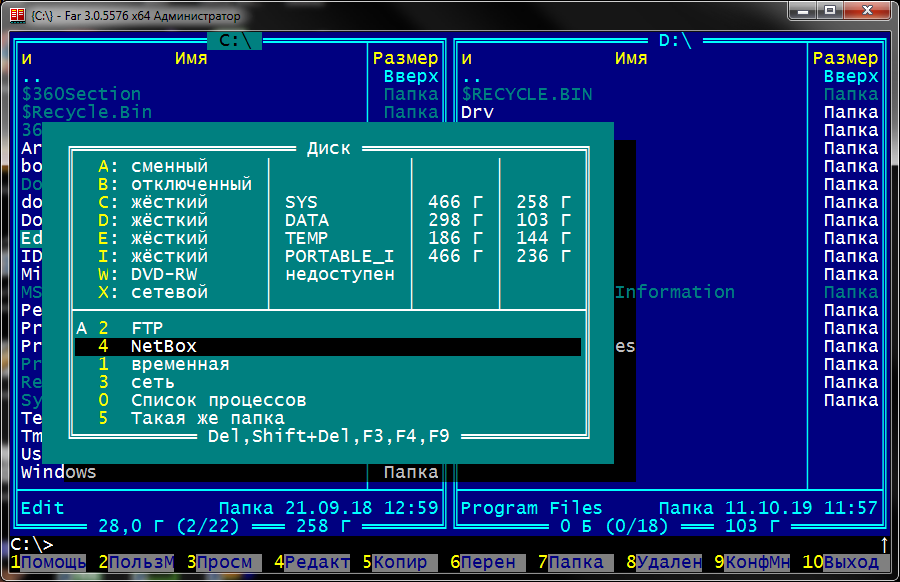 В нём выбираем NetBox. Внимание! У вас всё будет выглядеть совсем по-другому. И дисков будет не столько и пункт NetBox не там, где у меня, но он там будет.Далее действуем, следуя подсказкам нетбокса. Нажимаем Shift-F4, и вбиваем в соответствующие поля данные, предоставленные выше:Обратите внимание, что верхняя строка «Подключение Среда Папки…» - это строка меню. Поэтому, далее надо потыкаться мышкой в эти пункты и убедиться, что там всё настроено правильно.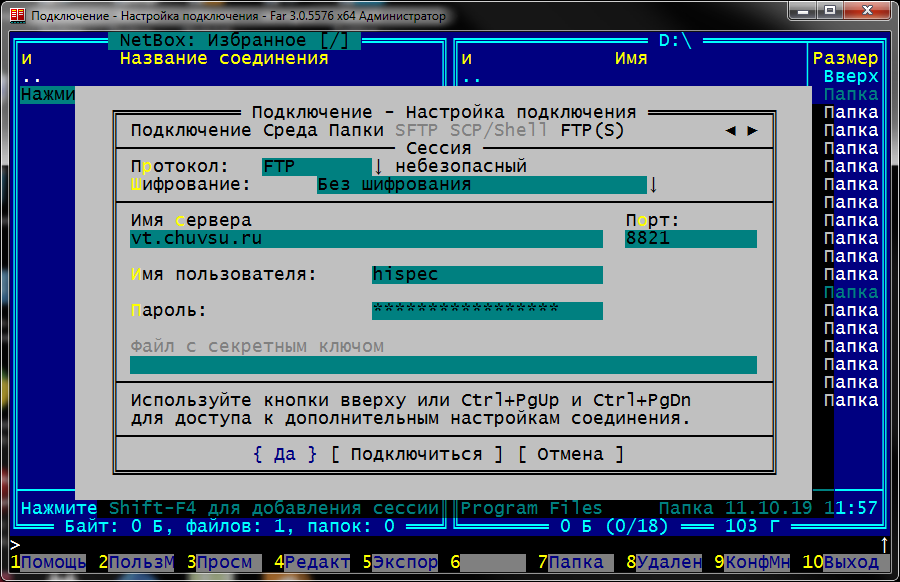 В пункте «Среда», выбирается кодировка, нам нужно UTF-8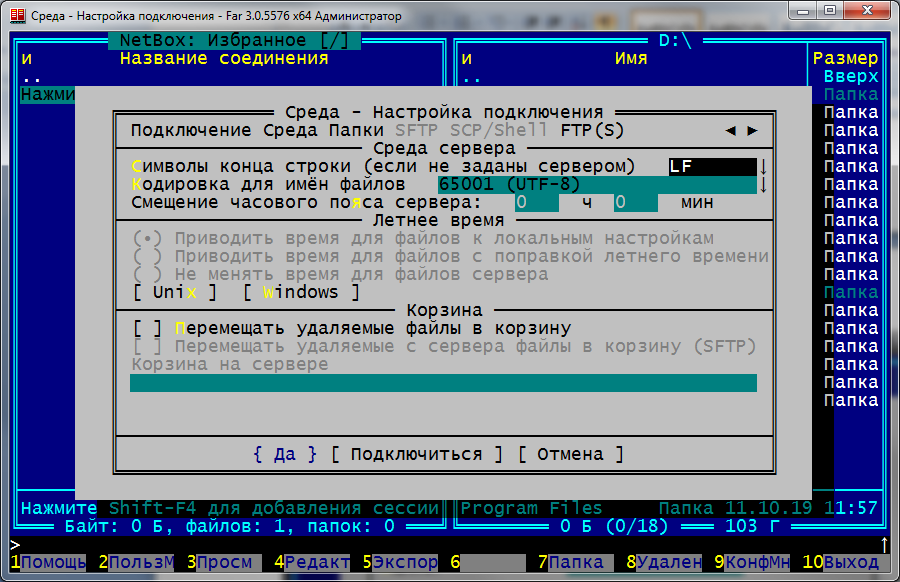 В пункте «FTP(S)» выбирается пассивный режим: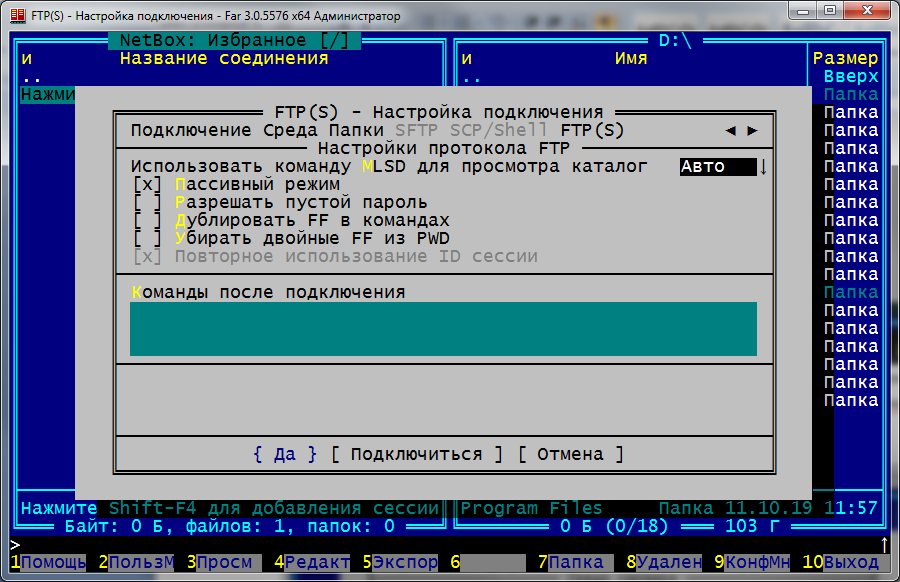 После всего, убедившись, что всё настроено как надо жмём клавишу «Enter», или тыкаемся мышкой в кнопку «Да», чтобы сохранить параметры. При этом NetBox заругается, что вы хотите сохранить пароль в настройках, а это небезопасно. Наплюйте. И сохраняйте так, как будет предложено.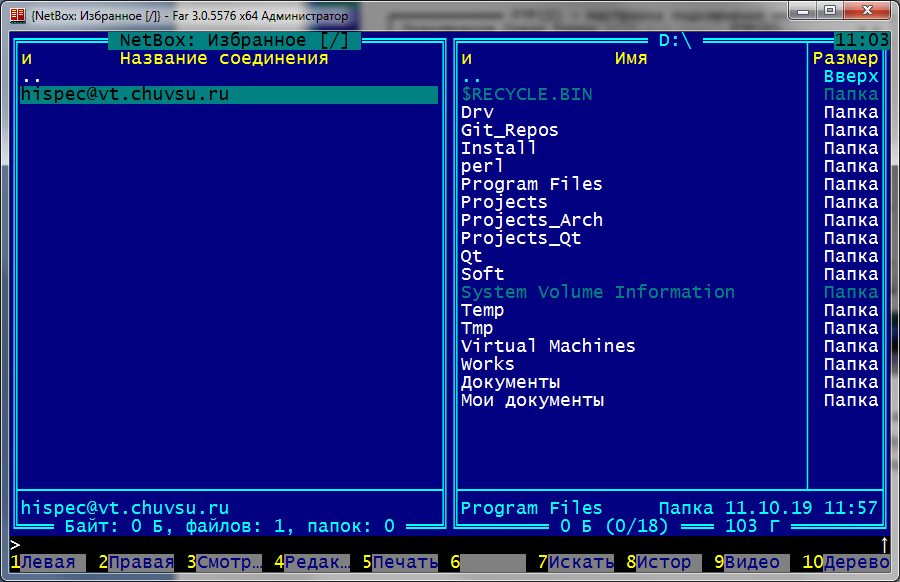 Заходим, если все настройки были правильные, то увидим одну единственную директорию «distlearn»: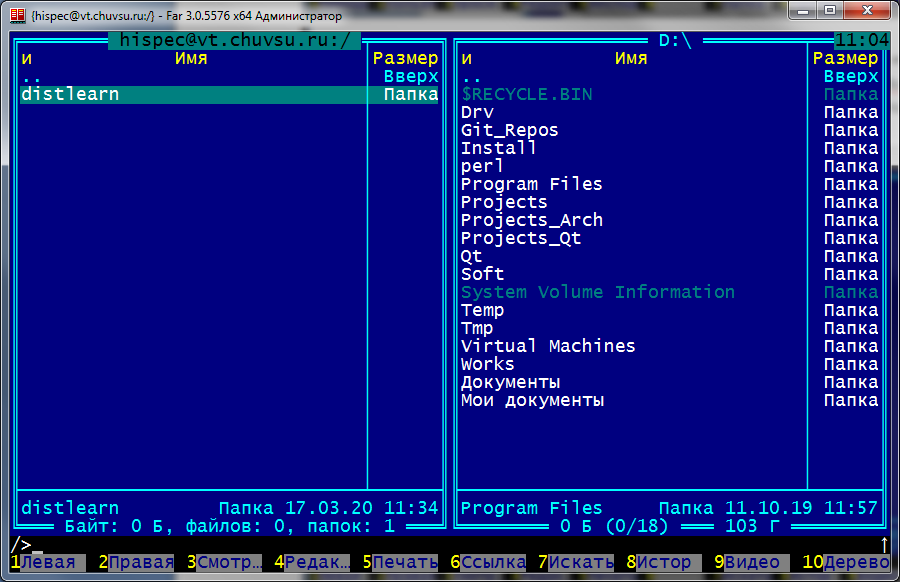 Заходим в неё, и всё, дальше действуем по своим потребностям.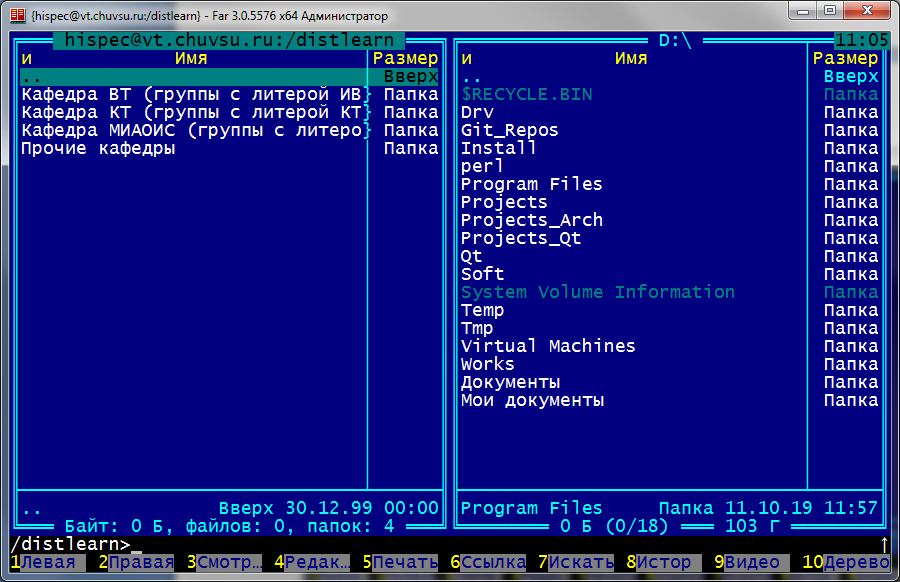 Внимание! Открывать для редактирования файлы прямо на сервере нельзя! Для этого нужный файл надо скопировать к себе, отредактировать его, и потом скопировать обратно отредактированный вариант, заменив старый.Внимание! Из-за того, что количество одновременных соединений ограничено, не держите неиспользуемое подключение слишком долго. Подключайтесь, забирайте файл для редактирования и отключайтесь. Потом снова подключайтесь, копируйте новые/заменяйте старые файлы и отключайтесь.Пример на примере программы FileZillaОткрываем любой нравящийся вам браузер, выбираем любую нравящуюся поисковую систему, вбиваем там слово «FileZilla» и первой же строкой будет ссылка на сайт программы: https://filezilla-project.org/Ссылка находящаяся на виду предложит вам скачать программу с рекламными модулями. Если вы хотите программу без реклам всяких яндексбраузеров и прочего говна, внизу есть ссылка «Show additional download options», кликните на неё и выберите файл нравящейся вам разрядности и способа установки.Запускаем скачанный файл установки, или распаковываем вручную в нужное место скачанный архив. И запускаем программу. Выглядит она страшно: много всяких непонятных фреймов полей и окошечек.Первым делом, нужно добавить нужный нам ftp сервер. Делается это в менеджере сайтов, чтобы попасть туда, нужно нажать эту кнопку: 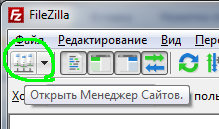 Далее нажимаем там кнопку «Новый сайт»: 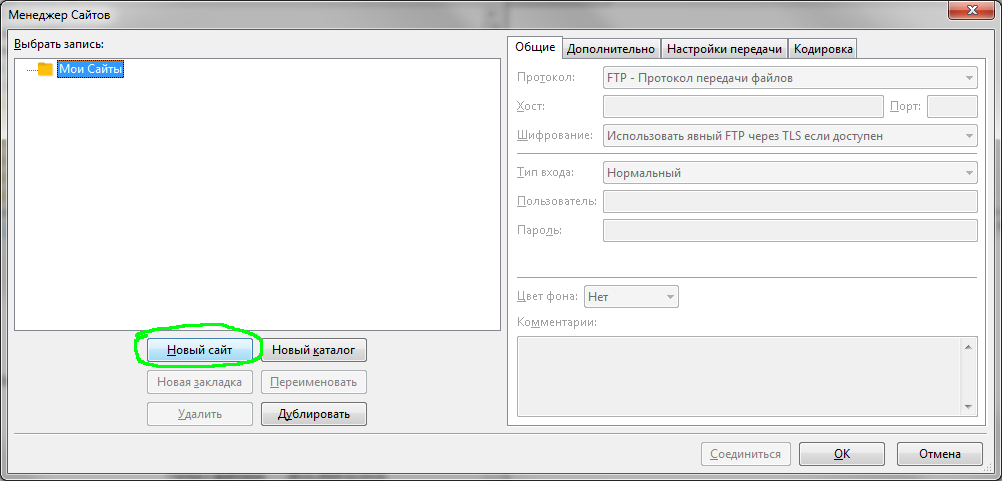 Заполняем вкладку «Общие»: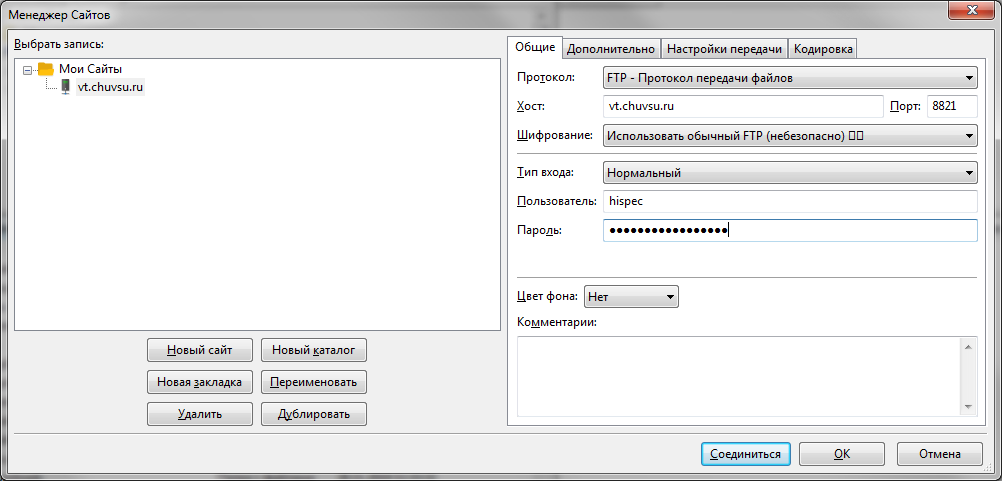 Протокол – FTP, хост – vt.chuvsu.ru, порт – 8821, шифрование – Использовать обычный FTP (небезопасно), пользователь, пароль – те, которые указаны выше.Вкладку «Дополнительно» можно заполнить, как вам нравится, а можно ничего не трогать. Там задаются директории по умолчанию, чтобы каждый раз их не выбирать, и чтобы они сами выбирались.Во вкладке «Настройка передачи» нужно выбрать режим передачи «Пассивный»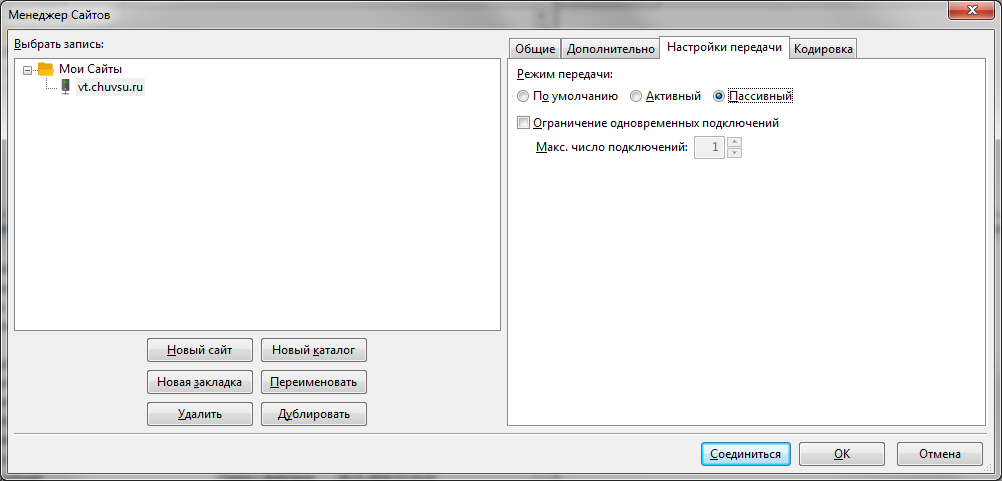 Во вкладке «Кодировка» нужно будет выбрать «UTF-8 принудительно», если у вас вместо русских букв будут кракозябры. Но обычно этого не третуется.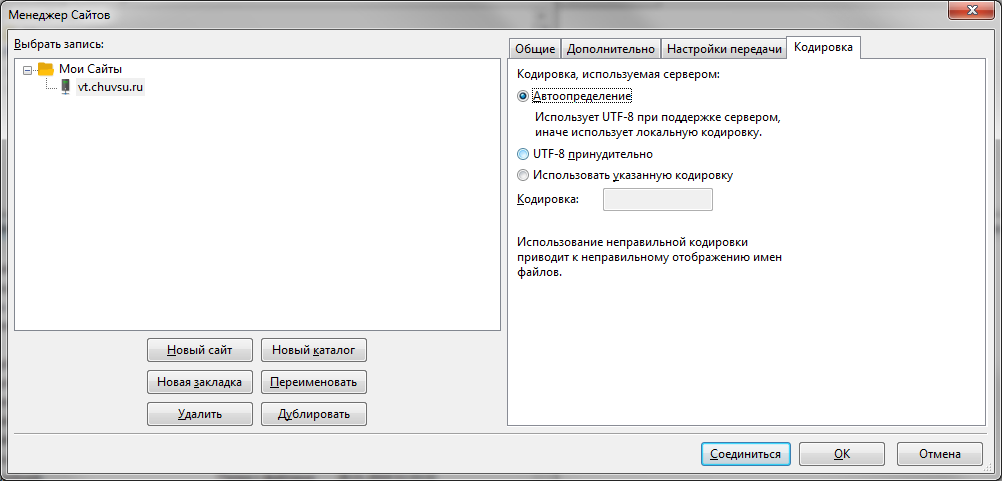 Затем нажимает кнопку «OK», чтобы сохранить наши параметры. Менеджер сайтов закроется. Но можно сразу нажать кнопку «Соединиться», чтобы не открывать менеджер сайтов заново.При соединении программа будет ругаться и предупреждать, о том, что ваш пароль передаётся в открытом виде и это небезопасно и всё такое, наплюйте.При удачном соединении будет вот такой вид: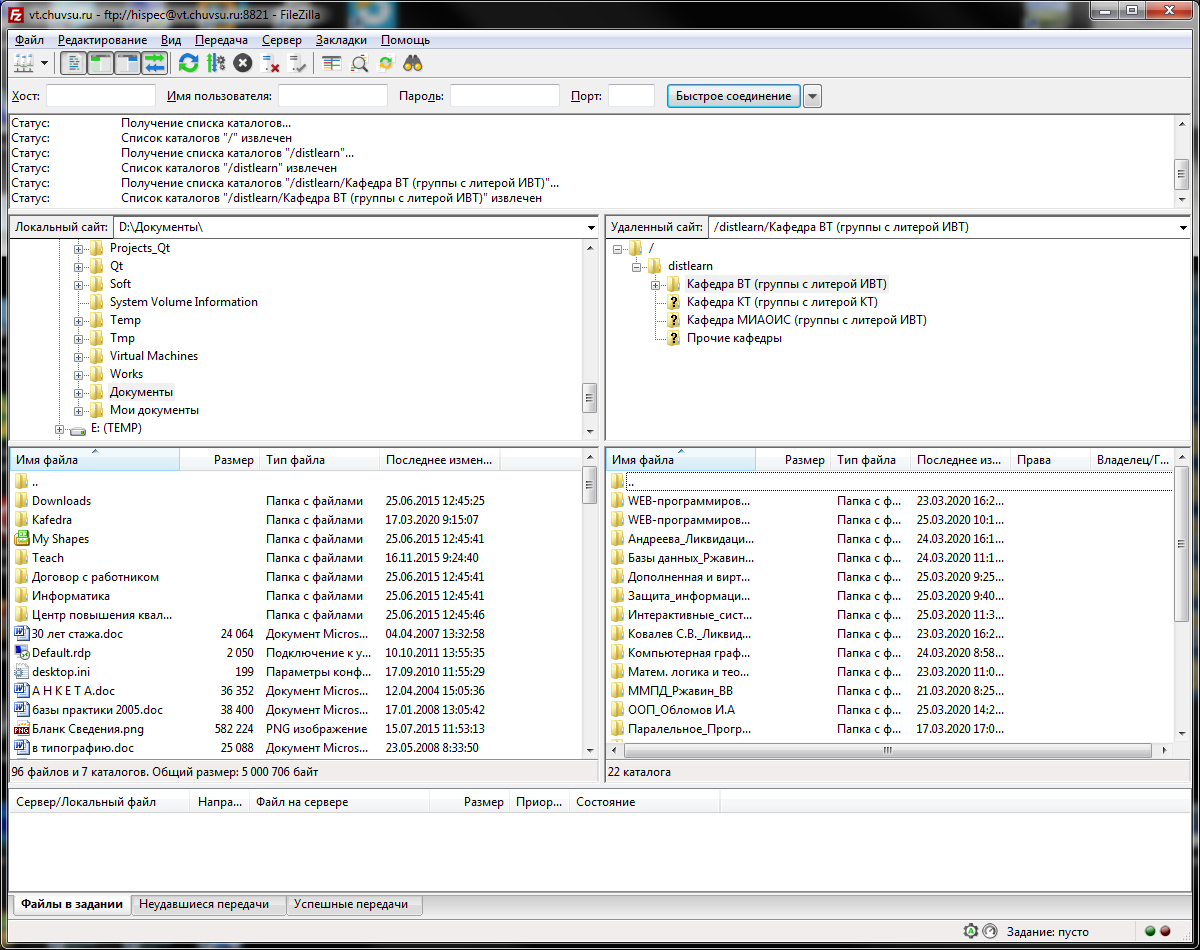 Слева – ваши локальные файлы, справа – всё, что находится на ftp-сервере.Далее действовать можно так, как привыкли. Перетаскивать файлы мышкой из одного окошка в другое.Внимание! Открывать для редактирования файлы прямо на сервере нельзя! Для этого нужный файл надо скопировать к себе, отредактировать его, и потом скопировать обратно отредактированный вариант, заменив старый.Внимание! Из-за того, что количество одновременных соединений ограничено, не держите неиспользуемое подключение слишком долго. Подключайтесь, забирайте файл для редактирования и отключайтесь. Потом снова подключайтесь, копируйте новые/заменяйте старые файлы и отключайтесь.